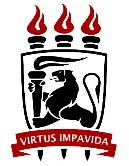 UNIVERSIDADE FEDERAL DE PERNAMBUCODEPARTAMENTO DE COMUNICAÇÃOPROGRAMA DE PÓS-GRADUAÇÃO EM COMUNICAÇÃOEDITAL Nº 01/2021 – PPGCOM/UFPESELEÇÃO DE INDICADAS/OS PARA BOLSAS ACADÊMICAS MESTRADO E DOUTORADOA Coordenação do Programa de Pós-Graduação em Comunicação da Universidade Federal de Pernambuco (PPGCOM/UFPE), no uso de suas atribuições legais e em conformidade com o ARTIGO 9º DO REGULAMENTO DO PROGRAMA DE DEMANDA SOCIAL – DS/CAPES, torna pública a abertura do processo de seleção de bolsistas de mestrado e doutorado entre os estudantes do PPGCOM/UFPE para o ano de 2021 a contar a partir da data de publicação da deste edital.DISPOSIÇÕES GERAISA disponibilidade de cotas de bolsas acadêmicas para indicação de discentes do PPGCOM/UFPE está condicionada à quantidade liberada pelas agências de fomento CAPES, CNPq.O PPGCOM/UFPE possui quotas fixas de bolsas de estudo, das referidas agências de fomento, que são remanejadas para outros alunos classificados no processo de seleção, conforme o fluxo de defesas e de conclusão do período de vigência das bolsas existentes.O número de bolsas, as modalidades e as eventuais renovações estão condicionadas à concessão de quotas pelas agências de fomento CAPES e CNPq.As bolsas serão distribuídas às/aos ingressantes de acordo com a ordem declassificação produzida pela comissão de bolsas. Esta irá publicar a ordem de classificação em sua página online (https://www.ufpe.br/ppgcom), após validar as informações fornecidas pelas/os discentes, mediante a verificação dos documentos anexados ao formulário de inscrição.O formulário de inscrição avalia dois aspectos da situação da/o discente, sendo eles:Condição socioeconômica comprovada (peso 4 ou 80% da pontuação máxima);Tempo de permanência no PPGCOM sem bolsa (peso 1 ou 20% da pontuação máxima)A validade deste edital é para o ano de 2021 até a seleção da turma de 2021. Após esta, a concessão de bolsas será regida por novo edital.DAS INSCRIÇÕES2.1) A/O candidata/o deverá se inscrever entre os dias 01/03/2021 e 07/03/2021, apresentando a documentação necessária à coordenação do PPGCOM/UFPE, através de preenchimento de formulário e envio do requerimento via email bolsas.ppgcom.ufpe@gmail.com:O requerimento de inscrição (Anexo I);Formulário Socioeconômico (Anexo II para consulta prévia e no link do formulário https://forms.gle/To9zJz6md5dCTbwv9) devidamente preenchido, anexados os documentos comprobatórios nele descritos;Cópia da Carteira de Trabalho e Previdência Social (com a parte referente a última demissão ou primeira página de contrato de trabalho em branco);A documentação deve ser entregue na coordenação deste programa de pós- graduação, no endereço de email indicado (bolsas.ppgcom.ufpe@gmail.com) contendo o seguinte título:EDITAL Nº 01/2021 – PPGCOM/UFPE (SELEÇÃO DE INDICADOS PARA BOLSAS)Poderão se inscrever discentes regularmente matriculadas/os no PPGCOM/UFPE, veteranas/os e novatas/os, que não possuam vínculos formais de emprego e renda, excetuando- se os casos previstos pelo Artigo 9º do Regulamento do Programa de Demanda Social da CAPES .Só serão classificados os discentes/candidatas/os que apresentarem todos os documentos exigidos no ato da inscrição.Não serão aceitas inscrições condicionadas a posterior entrega de quaisquer documentos;É de inteira responsabilidade da/o candidata/o à bolsa a entrega e a veracidade de quaisquer informações contidas nos documentos.DA SELEÇÃOA seleção será realizada pela Comissão de Bolsas PPGCOM-UFPE, a qual irá avaliar, entre 8 e 12 de março, a distribuição de bolsas com base nos critérios estabelecidos no item 1.4.1 deste edital, mediante a análise da documentação entregue pelas/os candidatas/os. Caso as/os representantes discentes integrantes desta Comissão desejem concorrer a este edital, deve-se indicar substituta/o, no mesmo curso, que seja bolsista ou não pleiteante a bolsa.A classificação das/os candidatas/os será realizada segundo a pontuação obtida por cada um/a no Anexo II.DA CLASSIFICAÇÃO E IMPLEMENTAÇÃO DA BOLSAAs/Os candidatas/os serão classificadas/os em ordem decrescente de acordo com os critérios definidos por este edital, em específico no item 1.4.1A data da publicação do resultado será divulgada, na página do PPGCOM (https://www.ufpe.br/ppgcom), até o dia 12 de março de 2021.Em caso de empate, terá preferência a/o candidata/o com maior média na avaliação socioeconômica, ou seja, no item a) do formulário (Anexo II). Caso persista o empate, prevalecerá a/o candidata/o com maior tempo de permanência (pontuação no item b do formulário, conforme Anexo II).DA PERMANÊNCIA E RENOVAÇÃO DA BOLSA                                                                                         A/O estudante bolsista deve, semestralmente, preencher e entregar os relatórios exigidos pelas agências de fomento e/ou estabelecidos pelo Programa;A/O estudante bolsista deve obter rendimento igual ou superior a “B” e frequência mínima de 75% nas disciplinas curriculares e de orientação do semestre letivo;Cabe à/ao estudante bolsista apresentar seu trabalho, anualmente, nos Encontros Universitários;O não cumprimento dos itens 5.1, 5.2. e 5.3 implicará na suspensão da bolsa, que será redirecionada de acordo com a ordem de classificação do edital de concessão de bolsas em vigor.Recife, 1° de março de 2021.Profa. Dra. Nina Velasco CruzCoordenadora do Programa de Pós-Graduação em Comunicação da UFPEANEXO IREQUERIMENTO DE INSCRIÇÃOÀ(o) Presidente(a) da Comissão Permanente de Bolsas do PPGCOM/UFPE,Eu, ______________________________________________________________, discente regularmente matriculada/o no Programa de Pós-Graduação em Comunicação da UFPE, pertencente à turma de 2018 ( ), 2019 ( ), 2020 ( ), venho solicitar a análise de documentação visando a uma classificação na listagem de candidatas/os à bolsa.Declaro estar ciente dos requisitos para concessão de bolsa descritos no Edital Nº 01/2021 – PPGCOM/UFPE e das exigências das agências de fomento (CAPES e CNPq): Portaria CAPES n° 76, de 14/04/10 - Novo Regulamento - Demanda Social, disponível em:http://www.capes.gov.br/images/stories/download/legislacao/Portaria_076_Regulamen toDS.pdfRecife,       de  março de 2021.Assinatura do(a) Candidato(a)ANEXO II QUESTIONÁRIO SOCIOECONÔMICOUNIVERSIDADE FEDERAL DE PERNAMBUCODEPARTAMENTO DE COMUNICAÇÃO (DCOM - UFPE)  PROGRAMA DE PÓS-GRADUAÇÃO EM COMUNICAÇÃOPrezada(o) discente,A veracidade das respostas deste questionário é necessária para a sua participação no processo seletivo de bolsa de estudo. Entregue este documento preenchido com as cópias das comprovações solicitadas.CONDIÇÃO SÓCIO-ECONÔMICA1. Perfil Escolar referente ao Ensino Médio (anexar cópia do certificado de conclusão do ensino médio) 30Perfil  escolar  referente  ao  Ensino  Superior  (graduação):  (anexar  diploma  ou  declaração  de  conclusão  e/ou comprovantes do PROUNI/FIES e de cotista) 40Qual seu local de moradia 30Qual é o principal meio de transporte que você utiliza para chegar à Universidade? 15O bairro e a casa onde você mora possui... (anexar comprovante de residência) 406. Onde você reside atualmente? (anexar cópia IPTU e/ou contrato de locação e/ou outros comprovantes) 30Indique abaixo existência de dependentes (anexar documentação comprobatória)  35Neste  momento,  você  possui  algum  familiar  que  necessita  de  sua  assistência  devido  à  doença?  (anexar documentação) 20Neste momento, você ou algum dependente possui alguma doença que gera gastos mensais com medicamentos? OBS: Cada ponto corresponde a R$ 100,00 (cem reais). Sendo assim, por exemplo, se o gasto mensal com medicamentos for mil reais, isso equivale a 10 pontos. Não esqueça de anexar documentação comprobatória. Máximo 30IMPORTANTE: RESPONDA A QUESTÃO 10 OU A QUESTÃO 11Caso você não more com sua família, qual é a sua renda mensal? (anexar cópia da carteira de trabalho) 30IMPORTANTE: RESPONDA A QUESTÃO 10 OU A QUESTÃO 11Caso você more com sua família, qual é a renda mensal dela? (considere a renda de todos os integrantes das pessoas com quem você mora, inclusive a sua) (anexar comprovantes de todas as pessoas que moram com você) 30TEMPO DE PERMANÊNCIA NO PPGCOM-UFPE SEM BOLSAQual a sua turma? 100TOTAL DE PONTOSOBS: A pontuação máxima é de 350 pontos, sendo 300 a pontuação máxima para o item a) e 50 para o item b)Estou ciente de que a constatação de fraude ou omissão nas informações declaradas acarreta o cancelamento da bolsa, podendo ser responsabilizado(a) por isso. Declaro que as informações acima são verdadeiras e estou ciente das obrigações inerentes à qualidade de bolsista do PPGCOM/UFC.Recife,	/	/ 2021AssinaturaNomeCPFRGÓrgão ExpedidorUFUFCursoNº. de matrículaNº. de matrículaNº. de matrículaEndereçoFone Fixo(	)Fonte CelularFonte Celular(	)(	)E-mailSexo[  ] Feminino [  ] Masculino[  ] Feminino [  ] Masculino[  ] Transgênero [  ] Outro[  ] Transgênero [  ] Outro[  ] Transgênero [  ] OutroData de nascimentoData de nascimentoData de nascimentoAEscola Pública da rede municipal ou estadual (30)BEscola Pública da rede federal (IFEs) ou Colégio Militar (15)CEscola da CNEC (15)DEscola particular com bolsa de estudos integral (10) (anexar comprovação da bolsa)EEscola particular com bolsa de estudos parcial (5) (anexar comprovação da bolsa)FEscola particular sem bolsas de estudo (00)AIES pública (10)BIES pública, ingresso por cotas (40)CIES particular com bolsa PROUNI (40)DIES particular com bolsa FIES (20)EIES particular SEM bolsa ou financiamento (00)ARecife (00)BRegião Metropolitana (20)CMunicípio do interior de Pernambuco e FORA da Região Metropolitana (25)DOutro Estado (30)ATransporte coletivo (15)BTransporte escolar. (08)CA pé/carona/bicicleta. (08)DTransporte próprio (carro/moto) (00)ARede de esgoto, água tratada, iluminação pública e coleta de lixo. (00)BRede de esgoto, água tratada, iluminação pública, mas não há coleta de lixo. (10)CHá água tratada, iluminação pública e coleta de lixo, não há rede de esgoto. (10)DApenas água tratada e iluminação pública. (30)ESem rede de esgoto, água tratada, iluminação pública e coleta de lixo. (40)AEm casa ou apartamento próprio, com sua família. (00)BEm casa ou apartamento alugado, com sua família. (05)CEm casa ou apartamento próprio, sozinha(o). (00)DEm casa ou apartamento/quitinete alugado, sozinha(o) (15)EEm casa ou apartamento alugado, com amigos (anexar declarações dos outros moradores, com cópiade RG dos mesmos) (20)FResidência estudantil, pensionato, república; em casa de outros familiares ou de amigos.(anexar contrato ou declarações assinadas dos outros moradores, com cópia de RG dos mesmos)(30)ASou homem ou mulher sem filhas/os (00)BEstou Grávida OU possuo um filha/o (20)CPossuo dois ou mais filhas/os (35)ANão (0)BSim, sendo eu a única pessoa que cuida do meu familiar (20) (anexar documentação)CSim, eu e outra(s) pessoa(s) fornecemos essa assistência. (10) (anexar documentação)ANão (0)BSim, sendo a média dos gastos mensais o seguinte valor:ADesempregado. (30)BDe 01 a 03 salários mínimos. (15)CDe 03 até 05 salários mínimos. (10)DDe 05 até 08 salários mínimos. (05)ESuperior a 08 salários mínimos. (00)ADe 01 até 03 salários mínimos. (20)BDe 03 até 05 salários mínimos. (15)CDe 05 até 08 salários mínimos. (10)DSuperior a 08 salários mínimos (00)EBenefício social governamental igual ou inferior a um salário mínimo (bolsa família ou BPC, por exemplo). Qual? (anexar extrato do benefício) (30)ATurma de 2018 (50)BTurma de 2019 (30)CTurma de 2020 (20)